           ARUBA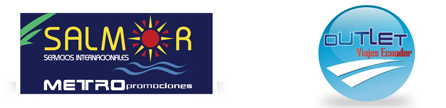 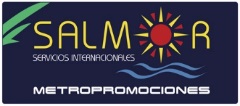                  MAYO -DICIEMBREINCLUYE:Traslado Aeropuerto - Hotel – Aeropuerto en servicio regular 02 noches de Alojamiento en el Hotel Riu Palace ArubaServicio Todo IncluidoCity Tour Medio DíaImpuestos hotelerosLAND TOURReservando entre el 01/01/2018 al 31/03/2018 Viajando entre el 01/05/2018 al 15/12/2018 PRECIO POR PERSONA EN USDVALOR NETO DEL TICKET AÉREO SUGERIDO POR PERSONA NOTAS IMPORTANTES:Precios incluyen todos los impuestos (sujetos  a cambio y disponibilidad)No aplica para feriados largos, congresos y eventos especialesPrecios sujetos a variación sin previo aviso hasta el momento de la reserva.POLÍTICAS DE CANCELACIÓN7 días previos a la llegada se cobra el 100%			De 8 a 14 días previos a la llegada se cobra el 50%			De 15 a 28 días previos a la llegada, se cobra el 25%			De 30 o más días previos a la llegada, no aplica recargo.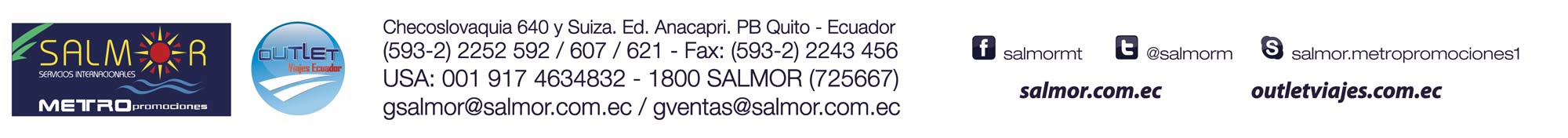 RIU PALACE ARUBASENCILLAN/ADOBLEN/ATRIPLEN/ACHDN/AVIGENCIAEFECTIVO736,72329,39532,27227,16464,13193,09305,11113,5801/05/2018 -21/06/2018 TARJETA DE CRÉDITO780,93349,15564,21240,79491,97204,67323,42120,4001/05/2018 -21/06/2018 TARJETA DE CRÉDITO DIFERIDO 12 MESES71,3431,8951,5422,0044,9418,7029,5411,0001/05/2018 -21/06/2018 RIU PALACE ARUBASENCILLAN/ADOBLEDOBLETRIPLEN/ACHDN/AVIGENCIAEFECTIVO833,96378,01599,33260,69521,13221,59338,64130,3522/06/2018 -16/08/2018 TARJETA DE CRÉDITO884,00400,69635,29276,34552,39234,89358,96138,1722/06/2018 -16/08/2018 TARJETA DE CRÉDITO DIFERIDO 12 MESES80,7536,6058,0325,2450,4621,4632,7912,6222/06/2018 -16/08/2018 RIU PALACE ARUBASENCILLAN/ADOBLEDOBLETRIPLEN/ACHDN/AVIGENCIAEFECTIVO765,89343,97552,39237,22481,23201,64315,17118,6117/08/2018 -31/10/2018 TARJETA DE CRÉDITO811,85364,61585,54251,46510,10213,74334,08125,7317/08/2018 -31/10/2018 TARJETA DE CRÉDITO DIFERIDO 12 MESES74,1633,3153,4922,9746,6019,5230,5211,4917/08/2018 -31/10/2018 RIU PALACE ARUBASENCILLAN/ADOBLEDOBLETRIPLEN/ACHDN/AVIGENCIAEFECTIVO795,06358,56572,51247,28498,33210,19325,23123,6401/11/2018 -15/12/2018 TARJETA DE CRÉDITO842,77380,07606,86262,12528,23222,80344,74131,0601/11/2018 -15/12/2018 TARJETA DE CRÉDITO DIFERIDO 12 MESES76,9934,7255,4423,9448,2520,3531,4911,9701/11/2018 -15/12/2018 EFECTIVOCREDITO      VALOR DE TICKET AÉREO NETO Quito – Aruba - Quito            (Valor Sugerido Vía Avianca)509,94542,49